Living Together Agreement - Staying Put Arrangements (to be incorporated into the Pathway Plan Review)Signed by Post 11 ManagerDateStaying Put Review – To be completed at or before Pathway Plan Review or as part of the carer’s annual reviewYoung Person: Staying Put provider:PA/SW: Date:   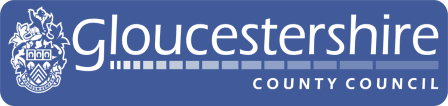 To whom it may concernRef (carer’s name)This is to confirm that (carer’s name) is receiving the amount of £(amount) in the form of a compensatory payment under section 23c of the Children Act 1989. If you require further details please contact me on the above details, or the Leaving Care Case Worker (details)Yours faithfullySocial Worker / Personal AdvisorProfessional Support and Out of hours contact for this agreement
Name of Leaving Care Case Worker
Address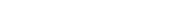 
Postcode
Telephone Number
Email Address
How frequently will s/he visit the young person Please record the name and address of the Supervising Social Worker
Name of Placement Worker
Address
Postcode
Telephone Number
What support services are available to carer(s) outside office hours?Have the carers been given the dates and venues of all reviews concerning this young person?Dates of reviews: 
If no, when will the information be given:Accommodation DetailsStart Date of Staying Put Arrangement:Expected duration of the Arrangement:Carer Details
Carer/s Name
AddressOther Household Members/Frequent GuestsOther Household Members/Frequent GuestsSuitability of ArrangementSuitability of ArrangementWhy has this Staying Put Arrangement been agreed as the best plan for this young person now? Outline the plans and objectives of the ArrangementDoes the Young Person have a single bedroom?What are the young person's view and feelings in relation to this arrangement?What are the training, resource, and support needs of the carer?Placement Routines and ExpectationsArrangements and Actions
What is the young person's routine and how they are supported on a day to day basis? Meal times, bed times, EET, leisure and socialisingWhat are the accommodation routines and carer routines that the young person needs to be aware of?What are the house rules regarding mealtimes, noise, visitors, cooking and household chores?Is there a regular opportunity for the y/p and carer to make their wishes and feelings known?Has the young person been given a front door key?  When will this be given?What does the y/p need to do in order to have a friend or partner visit or stay overnight?What does the y/p need to do to inform carer of movements and of staying away fornights/weekends?Are there arrangements in place for the YP to get to and from education, training or employment and leisure activities?What are the young person's views, wishes and feelings with regard to accommodation routines?Agreed arrangements for Internet use?Agreed arrangements for use and funding of mobile phone and landline?Does the young person have special dietry requirements due to religious, cultural or healh reasons? How will this be catered for?Emotional and behavioural developmentArrangements and Actions
Does the young person have any emotional needs and / or display any negative behaviour patterns including abusive incidents to self or others that have been of concern to current or previous carers?
How will these identified needs be managed?
Has / Is the young person receiving support to deal with these issues?
Provide details of the young person’s positive attributes and how these may be presented within the placement
Is there a risk assessment in place to address any identified emotional and behavioural needs? If so has this been shared with the carer?
What are the young person's views, wishes and feelings in how emotional and behavioural needs are met?
What are the young person's views, wishes and feelings in how emotional and behavioural needs are met?SafeguardingArrangements and ActionsSafeguardingArrangements and Actions
Is the young person known to go missing from home/care?What steps should the carer take regarding the young person going missing? Include how long a young person may be out of contact for, what contact should be made, details of places the young person may visit and when the carer should report this to the Leaving Care Worker and / or police.
Where the young person is known to display any behaviour that may impact on the carer’s ability to keep them safe, for example anti-social behaviour, risk taking behaviours. Explain what strategies are in place to keep them safe?
Is there a risk assessment in place to address any identified safeguarding needs? If so has this been shared with the carer?
What are the young person's views, wishes and feelings in how safeguarding needs are met?
What are the young person's views, wishes and feelings in how safeguarding needs are met?Is a DBS check required, if so who is carrying out the check?Is a DBS check required, if so who is carrying out the check?HealthArrangements and ActionsDoes the young person have any medical condition(s), including allergies which require monitoring?Is the young person using any medication? Include what they are. Can the y/p manager their own medication or does the carer need to help with administration or storage?
Name of GP
Address
Contact Number
Name of Dentist
Address
Contact Number
Name of Optician
Address
Contact Number
Other involved Health ProfessionalsIf required, who can support the young person with routine and/or outstanding medical and dental treatment?If costs are incurred, for example if an appointment is some distance from the placement, how will these costs be met?If the young person smokes, what are the agreed arrangements in placement?
What are the young persons views, wishes and feelings in how health needs are met?Education / TrainingArrangements and ActionsName and address of school/college/training/employment or other EET provision. Contact times, hours, requirements. How will the young person get to and from EET provision?  Give financial and in kind support details. Who will liaise with the EET provision on a day to day basis?What is the role of the carer in facilitating and supporting this?Are there any costs associated with the young person's EET i.e. meals, fares, uniforms?If so, how will the costs be met between the SW/PA, bursaries and y/p?How will educational achievements be acknowledged and celebrated? What are the young person's views, wishes and feelings in how education needs are met?Family and Social RelationshipsArrangements and Actions
Is the young person a parent?   If yes, what is the carer’s role in supporting the young person in parenting their child?
If the young person is not living with their child(ren) please provide brief details of contact arrangements:Identity, Culture and LeisureDoes the young person regularly attend a place of worship? Please give brief details of any religious practices to be observedDoes the young person have any specific needs arising from race, culture, language, religion, interests, abilities and disabilitiesIf birth certificate, passport or savings book exist, where will these be held?Is there any other information in relation to the young person's sense of identity, race, cultural or linguistic needs that it would be helpful for the carer(s) to know? 
What are the young person's views, wishes and feelings in how their needs are met around identity and culture?Self-Care Skills and Social PresentationArrangements and ActionsIt is expected that a young person moving on from a Staying Put arrangement will go directly into independent accommodation, in most cases either the private rented sector or social housing.  How will this placement prepare young people for living independently/moving on when this agreement ends?Has the carer and young person been given the Lifeskills for Independence programme? How will this be undertaken by carer, Y/P and SW/PA? Which topic will each person lead on?How often can the young person cook meals, use the washing machine, iron and other tasks to help develop skills for independence?When will the young person and carer have a copy of their Pathway Plan/Transitions Plan?FinanceArrangements and ActionsWhat are the financial arrangements for this Staying Put arrangement? Young Person:Keep:Y/P contribution towards bills and common items (cleaning products, soap, toilet paper and snacks) £20 per week if income does not exceed £100 per week.. Where will this money come from? Benefits or employment.What does the y/p need to do to receive this?How will this be paid to the carer?Rent:Where will the money come from for the rent?Benefits or employment.What does the y/p need to do to receive and pay this?Payment for rent should be via direct debit to the carer.If housing benefit:Who will lead on making this application? Has a letter confirming care leaver status been undertaken?Has a rent determination been undertaken?Has the single room rate restriction been lifted in this determination? Has an up to date pathway plan been undertaken to determine other financial support under the Leaving Care Financial Policy? Has a budgeting plan been undertaken? When will this be reviewed? How will the carer and SW/PA support the y/p to manage money?Carer:Carers will receive £220.00 per week to cover to covers accommodation, all utility costs, food and associated accommodation costs. This is made up of Housing Benefit, young person contribution and local authority contribution under S23C of the Leaving Care Act. Other Questions:Are there any other questions around finance that have not been covered, are carers aware that LA will underwrite fees and ensure they do not lose income if difficulty with benefits or payments as long as LA are notified in timely manner.Is the carer incurring a loss due to declaration of income?What happens if the young person gets into debt? Include what the carer should do if the bailiffs attend their address. Move OnArrangements and ActionsWhat other arrangements are in place with the carer to ensure regular updates to this plan are undertaken when necessary? Signed by Young Person                                                   DateSigned by CarerDateSigned by Leaving Care Personal Advisor or Social WorkerDateFor young person - What is going well within the “Staying Put” arrangementFor young person - Are there any issues or problems that we should talk about?  For young person - Are you currently engaged in Education Employment or Training? Is the “Staying Put” arrangement enabling/supporting you to engage in their chosen EET? Would there be barriers to EET were you not living in this “Staying Put” arrangement?For young person - Are you managing your finances and paying your rent to the “Staying Put” provider? Are you receiving all income you are entitled to e.g. Income Support, Housing Benefit?For young person - It is expected that you will move on from a Staying Put arrangement directly into independent accommodation, in most cases either the private rented sector or social housing.  How well do you feel this placement is preparing you for living independently/moving on when this agreement ends?For “Staying Put” provider – What is going well within the “Staying Put” arrangementFor “Staying Put” provider – Are there any specific issues or problems within the “Staying Put” arrangement?For “Staying Put” provider – Are there any issues regarding finances? Is the young person making the agreed contributions? Is the provider receiving their entitlements from GCC? Is the provider worse off financially by offering “Staying Put” to the young person – if so please detail. For staying put provider - It is expected that the young person will move on from a Staying Put arrangement directly into independent accommodation, in most cases either the private rented sector or social housing.  How well do you feel this placement is preparing them for living independently/moving on when this agreement ends?